Wykonawca oświadcza, że posiada:Przygotowanie do wykonywania czynności odbiorów technicznych (min. kontrola i nadzór procesów technologicznych, kontrola zgodności rzeczywistych parametrów cech konstrukcyjnych, technologicznych, eksploatacyjnych, kontrola zgodności z wymaganiami określonymi 
w dokumentach stanowiących podstawę do odbioru, odbiory międzyoperacyjne, uczestnictwo 
w jazdach próbnych elektrycznych zespołów trakcyjnych)Wykształcenie wyższe techniczne (min. tytuł zawodowy inżyniera), minimum 5-letnie doświadczenie zawodowe w zakresie utrzymania i napraw taboru kolejowego w tym wykonywanie czynności komisarza odbiorczego/kontrolera jakości (potwierdzone świadectwami pracy, wykazem zajmowanych stanowisk, kartami charakterystyki stanowisk pracy).Znajomość budowy i utrzymania pojazdów kolejowych z napędem (potwierdzone certyfikatami 
i świadectwami producentów/wykonawców modernizacji).Doświadczenie w postaci należycie wykonanych umów/czynności odbiorów technicznych 
w charakterze komisarza odbiorczego z poziomu utrzymania P3 lub P4 w ostatnich dwóch latach, minimum na 8 elektrycznych zespołach trakcyjnych produkowanych przez NEWAG S.A. (np. 31WE, 45WE lub inne).Świadectwa kwalifikacyjne uprawniające do zajmowania się eksploatacją urządzeń instalacji i sieci na stanowiskach eksploatacji i dozoru (tzw. "E" i "D") w zakresie obsługi, konserwacji, remontów, kontrolno-pomiarowym dla urządzeń, instalacji i sieci: Grupa 1 (Urządzenia, instalacje i sieci elektroenergetyczne wytwarzające, przetwarzające, przesyłające i zużywające energię elektryczną)pkt 3 - urządzenia, instalacje i sieci o napięciu znamionowym powyżej 1kV - minimum 3kVpkt 8 - elektryczna sieć trakcyjnapkt 10 - aparatura kontrolno-pomiarowa oraz urządzenia i instalacje automatycznej regulacji, sterowania i zabezpieczeń urządzeń i instalacji wymienionych w świadectwach.……………………….Podpis Wykonawcy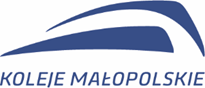 Załącznik nr 2do Zapytania ofertowegoZnak sprawy: DZ.26.15.2024Kwalifikacje wymagane względem osób wykonujących czynności Komisarza Odbiorczego Kwalifikacje wymagane względem osób wykonujących czynności Komisarza Odbiorczego 